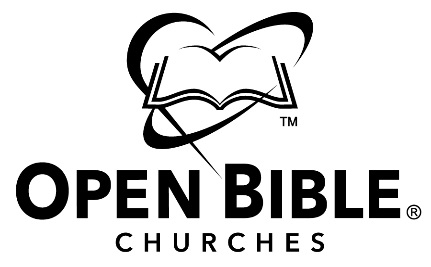 Name of ChurchAddress, City, State, ZipBylawsArticle 1. NAME, PURPOSE, AND MISSION The name of this corporation is (Name of church). The purpose of the (Name of church), hereafter referred to as the church, is to glorify God and bring people to Jesus Christ using all methods and means to globally make disciples, develop leaders, and plant churches. The church’s mission as a nonprofit religious corporation, organized and operated exclusively for religious, charitable, and educational purposes, is to minister to spiritual, emotional, physical, and social needs. article 2. OFFICE AND LOCATIONSThe principal office of the church is in (City, State). The governing board of the church may change the principal office from one location to another. Any such change shall be recorded in corporation minutes but shall not be processed as an amendment to these bylaws. The church governing board may establish places to conduct meetings. article 3. AFFILIATION AND GOVERNANCESection 1. Affiliation(Name of church) is a member church by affiliation with Open Bible Churches, an  corporation, having agreed to abide by the provisions, procedures, and regulations in the Open Bible Manual. Our statement of faith shall be consistent with the Statement of Faith of Open Bible Churches. The church is an integral part of the (Name of region) Region of Open Bible Churches, an (Name of state) corporation.Section 2. Governance Documents, Records, and ReportsThe church shall keep and maintain at least the following corporate documents:Articles of Incorporation and amendments;Statement of Faith and amendments;Bylaws of the church and amendments;Current membership record, with contact information;Minutes of meetings of the governing board;Minutes of meetings of governing board acting as membership;Financial reports and records; andOpen Bible Manual. Section 3. Availability of RecordsAll records shall be open at all times to the inspection of the church’s lead pastor, governing board, national and regional representatives of Open Bible Churches, and to all other parties as required by state law.Section 4. ReportsThe lead pastor, officers, and members of the governing board shall submit reports requested by the regional board or authorized national and regional representatives of Open Bible Churches, giving a full and accurate accounting of spiritual activities, attendance, property, and finances.Section 5. Governance Conflicts and OmissionsWhen there is a conflict between bylaws of the church and the provisions, procedures, and regulations in the Open Bible Manual, or when the bylaws of the church are silent, the provisions, procedures, and regulations in the Open Bible Manual shall prevail. In the event of a conflict between any provisions in the Open Bible Manual or bylaws of the church between the laws or regulations of the state, county, or city, only the provision in conflict shall be of no effect.  The church believes in abiding by the laws and regulations of its country, state, county, and city. However, should a situation arise where any law or regulation of the country, state, county, or city is in opposition to or impinges on the closely held religious beliefs of the church, as espoused in the Open Bible Manual, the church reserves the right to utilize its First Amendment right to the free exercise of religion (Acts 4:1-21).Section 6. Personal LiabilityThe private property of directors, officers, members, and partners of this church and the members of the regional board shall be exempt from corporate debts and liabilities.Section 7. Officer and Director IndemnityNo officer, director or employee acting in accordance with bylaws shall be liable except for willful misconduct. No officer, director or employee shall be liable for any action taken by that person in good faith in furtherance of the ordinary affairs of the corporation, even though not authorized by the bylaws then in effect.article 4. MEMBERSHIP and partnersSection 1. DefinitionMembership – Membership in the church is comprised of the lead pastor and the members of the governing board.Partners – Partners are individuals who regularly worship with, participate in and support the ministries of the church, have completed a required partnership course, and subscribe to the statement of faith of the church. Partners exercise privileges of participation but have no vote in the governance of the church.Section 2. EligibilityAny individual desiring partnership must attend the church on a consistent basis for (insert time period, such as three months) and:Demonstrate evidence of a new birth experience and a consistent Christian life. (John 1:12-13, 3:3-7; Acts 4:12; Romans 6:4, 10:9-10; Ephesians -32, 5:1-2; 1 John 1:6, 7.)Demonstrate a cooperative, accountable, and Christ-like spirit as instructed in Scripture. 
(Ephesians 2:1-16.)Commit to faithfully attend and participate in the meetings and ministries of the church and regularly contribute to its financial support in obedience to Scripture and as an expression of unity with fellow partners. (Malachi 3:10; Luke 6:38; John 13:1-17; 1 Corinthians 16:2, 2 Corinthians 8, 9; 
Philippians 4:9.)Subscribe to the statement of faith of the church. Abstain from all immorality condemned in Scripture, which shall be considered grounds for refusing partnership.Section 3. Process for AcceptanceIndividuals desiring to be partners of the church shall request to enroll in the partnership class. The lead pastor will evaluate and determine readiness for enrollment. The class shall include but not be limited to, the purpose and mission, statement of faith, history, bylaws, and governance structure of the church, the responsibilities and privileges of partnership, and relationship with Open Bible Churches. Class participants shall receive a copy of the church bylaws.Upon completion of the partnership class, participants shall submit a signed affirmation to the lead pastor they are in accord with the purpose, statement of faith, bylaws, and the pastors and leaders of the church. The lead pastor and governing board shall inform class participants of their acceptance as partners.Section 4. PrivilegesPrivileges of partnership include but are not limited to:Spiritual Covering – Have the benefit of a spiritual covering from those whom God has placed over them in leadership of the church.Participation – Have opportunity to attend the worship services and functions of the church.Fellowship – Have opportunity to receive the intangible benefits of fellowship with this body of believers and the added relationship with the Open Bible family of churches, covenanting to grow together in community, love, and grace. Instruction – Have opportunity to benefit from balanced doctrine and teaching from the Word of God.Spiritual Growth – Have opportunity to grow in service to the Lord through the church as giftings are recognized by the lead pastor and church leaders and nurtured and activated through training and teaching.Ministry – Have opportunity of involvement in outreach ministries through the church, extending through the Open Bible family of churches in the United States and around the world.Partnership – Have voice and vote in church matters, as defined in these bylaws. Giving – Have opportunity to sow financially into the ministries of the church by honoring the Lord with their first fruits – bringing their tithes, offerings, and other gifts of love to the church for His work. Accountability – Have the assurance Open Bible Churches provides a covering of accountability for their pastors and governing board.Section 5. ResponsibilitiesThe Apostle Paul admonishes us to be devoted to brotherly love, honoring one another above ourselves (Romans 12:10). Accordingly, partners of the church shall demonstrate a maturity of understanding that partnership involves more than receiving benefits and privileges. Jesus instructs us, as we have freely received, we must also freely give (Matthew 10:8). The church is one body with many partners each with distinct giftings and functions, and therefore partners shall accept responsibility to submit their lives and activities (Romans 12:1) through: Prayer – Cultivate a personal prayer life and be faithfully devoted to consistently pray for the pastor and leaders, partners and ministries, and participate in the prayer focuses of the church. Faithfulness – Be faithful to the doctrines of the church’s statement of faith, to assemble for worship, to establish healthy relationships with the church body, and to grow in fellowship.Love and Care – Walk in love and demonstrate loving care for the church body, personally making every effort to keep the unity of the Spirit through the bond of peace.Identification – Identify with and demonstrate loyalty to the purpose, mission, vision, leadership, and teachings of the church and accept this church body as the focus of their fellowship, prayer, offerings, and teachings.Teachable Spirit – Desire to grow in the grace of the Lord, maintain teachable spirits, and follow the teachings of the pastors and church leaders.Service – Humbly pursue opportunities for involvement in the ministries of the church as abilities and giftings are recognized by the pastors and leaders of the church. Financial Support – Financially support the church through tithes, offerings, and gifts in like measure as the Lord blesses, recognizing God uses financial support to enable the church to fulfill its purpose, mission, and vision. Witnessing – Follow biblical instruction to lead others to Christ and make disciples. Section 6. DisciplinePurpose – Discipline is a biblical exercise for which God holds the church responsible and accountable. Its design is to preserve Bible standards, protect integrity and anointing, and bring the offender to repentance, redemption, and restoration to God, self, family, and others. 
(2 Samuel 12:1-14; 1 Corinthians 5; 2 Corinthians 2:3-11; Galatians 6:1-5; James 5:19-20.) In the spirit of Galatians 6:1-2, the church is committed to the healing and restoration of the fallen.Process – Members or partners, other than the lead pastor, found guilty of conduct contrary to Scripture, teaching contrary to the statement of faith, causing conflict among the members or partners, or failure to be in harmony or cooperation with the program of the church, the lead pastor, or these bylaws, shall be confronted first by the lead pastor and, if necessary, by the governing board or regional board. 1.	Members – The regional board may be asked to intervene by the lead pastor or governing board with member discipline. Members who refuse to repent or receive corrective discipline in the spirit of restoration may be dismissed from membership by the governing board upon recommendation of the lead pastor. Members accused of wrongdoing or under discipline forfeit the right to resign from membership. Resignations from membership are possible only by members not accused of wrongdoing and not under discipline. Members who are dismissed from membership shall be notified by mail by the secretary of the church.2.	Partners – Partners who refuse to repent and receive corrective discipline in the spirit of restoration may be released from partnership by the governing board. Partners who are dismissed from partnership shall be notified by mail by the secretary of the church.article 5. CORPORATE Officers The officers of the church corporation shall be the lead pastor, who shall serve as president, a , a treasurer, and if so determined by the governing board, a vice president. Section 1. EligibilityAn officer must be a member or partner in good standing of the church and living a godly Christian life. Section 2. Appointment and Term of OfficeThe lead pastor shall be the president of the corporation for a term concurrent with service as lead pastor. Upon recommendation of the lead pastor, the governing board shall appoint, continue in office, or terminate the other officers of the corporation and determine terms of service. Section 3. Vacancy or Incapacity In the event of a vacancy or incapacity of an officer other than the president, upon recommendation of the lead pastor, the governing board shall appoint a successor and determine the term of service. Section 4. ResignationExcept for the office of president, officers shall provide 30 days written, signed notice of resignation to the president.Section 5. AccountabilityThe president shall be accountable to the governing board and the regional board. Other officers shall be accountable to the president for faithfulness and fulfillment of their duties.Section 6. DutiesPresident – The president is the chief executive officer of the church corporation, implements the directives of the governing board, is a member of the governing board, and shall act as chairman of all meetings of the governing board. The president shall serve as member ex-officio of all church bodies and organizations of the church. Secretary – The secretary shall keep accurate minutes of all governing board meetings and may act as secretary of any other body or committee as desired by the lead pastor. The secretary shall provide for the safekeeping of all records and documents of the church, sign legal papers, and perform other duties as required by the lead pastor and governing board.Treasurer – The treasurer shall supervise the receipt and deposit of all funds of the church in accordance with the finance provisions of these bylaws. The treasurer shall keep accurate records of all receipts and disbursements, maintain and distribute donor receipts according to IRS policy, submit monthly, annual, and other reports requested to the lead pastor. With the approval of the governing board, the treasurer shall establish an accountable plan of internal control. All records shall be open at all times to inspection by the lead pastor, governing board, national and regional representatives of Open Bible Churches, and to other parties as required by state law.Section 7. Combined OfficesOne person may hold two or more offices, except the office of the president. Section 8. DisciplineThe president shall be under the disciplinary authority of Open Bible Churches. Other officers shall be under the disciplinary authority of the governing board and the regional board of directors as prescribed in these bylaws.article 6. Lead pastorSection 1. DefinitionThe lead pastor is the shepherd of the flock. The lead pastor, under the guidance of God, in consultation with the governing board of the church, and in partnership with Open Bible Churches, will provide vision and practical direction to the church.Section 2. Eligibility The lead pastor shall exemplify the characteristics of a godly Christian life and possess the qualities of a spiritual leader as stated in 1 Timothy 3:1-13. The lead pastor shall be a credentialed minister in good standing with Open Bible Churches. Should the church select a lead pastor who is not a credentialed Open Bible minister the church shall automatically be under regional supervision as prescribed in the Open Bible Manual. Section 3. Pastoral-Selection Process The pastoral-selection process shall be conducted as prescribed in the Open Bible Manual for churches under the governance of the pastor-board-region governance model. The process will be under the guidance of the regional board. Section 4. Pastoral Review The governing board shall biennially review the lead pastor for purposes of providing positive feedback, suggesting areas needing attention or correction, and recommending continuation of service to the regional board.Section 5. DutiesThe lead pastor shall:Be the spiritual and corporate leader of the church. The lead pastor shall minister to the spiritual needs of and guard the membership and partnership against dissension and be devoted to the mission of the church.Call and lead meetings of the governing board.Consistently work to strengthen Christian life among the members and partners and in the community.Have full responsibility for the supervision of all services and meetings of the church, except as otherwise provided in these bylaws, have general supervision over all ministries and auxiliary activities, and be an ex-officio member of all church bodies.Be responsible, with the treasurer and governing board of the church, for deposits and disbursements of all funds, records, and reporting of finances.Appoint members of the governing board as prescribed in these bylaws.Recommend all pastoral and staff positions and personnel, both paid and unpaid, for approval and appointment by the governing board.Be responsible, in consultation with the governing board, for biennial reviews and evaluations of staff pastors, members of the governing board, administrative staff, and ministry leaders.Provide at least 30 days written notice to the governing board and regional executive director prior to resignation.Section 6. Financial SupportCompensation and Benefits – The lead pastor shall be compensated for services by a compensation and benefits package. The governing board shall review the lead pastor’s compensation and benefits package at least annually. The governing board shall submit the compensation and benefits package to the regional board, which shall provide confidential assessment and counsel.Housing Allowance – The lead pastor may annually submit a signed request to the governing board for a portion of his compensation to be classified and recorded in minutes as housing allowance and excluded from federal taxes as provided by the IRS. Housing allowance requests shall always be submitted and approved in advance of implementation.Event and Ministry Function Expenses – The governing board shall give consideration to the payment of expenses incurred by the lead pastor’s attendance at regional and national Open Bible Churches’ events and other church or ministry functions. The governing board shall pay, reimburse, or provide an offering to help defray such expenses, according to the ability of the church.Accountable Reimbursement Plan – The governing board shall establish an accountable reimbursement plan for the payment of approved ministry expenses for pastors and staff personnel upon the presentation of receipts.Severance Package –The governing board shall, with the aid of the regional board, develop a reasonable severance package and appropriate farewell considerations for the departing lead pastor who has honored Open Bible’s ministerial covenant of ethics for departing pastors.Section 7. Interim PastorIn a case of emergency or when a church is without a pastor, the regional board, shall have the power to appoint an interim pastor. The appointment shall not exceed two years. An individual who is interested in becoming pastor of the church shall not be eligible to serve as an interim pastor, unless otherwise determined by the regional board.Section 8. Charges and ViolationsCharges – A member or partner making a charge against the lead pastor, a staff pastor, a member, or a partner who is a credentialed Open Bible minister must present it in writing to the governing board, signed by corroborating witnesses.Authority – Charges will be initially investigated by the governing board. The board will determine if a charge involves a violation of the Open Bible Manual.1.	A charge against the lead pastor, any staff pastor, a member, or partner who is a credentialed Open Bible minister, entailing violations of the Open Bible Manual requires the regional executive director be notified and assume authority over the pastor, member, or partner under provisions of the Open Bible Manual.2.	A charge against the lead pastor, staff pastor, member, or partner who is a credentialed Open Bible minister not entailing violations of the Open Bible Manual shall be overseen by the governing board. article 7. Governing BoardSection 1. EligibilityMembers of the governing board shall be individuals whose character is consistent with the qualifications in 
1 Timothy 3:1-13 and Titus 1:6-9 and who demonstrate the gifting, ability, and maturity necessary to fulfill their duties. (Romans 12; 1 Corinthians 12:28-31.) A qualified candidate shall be an active partner in good standing of the church for not less than 12 months.Section 2. CompositionThe governing board shall consist of not fewer than three individuals of legal age according state law, a majority of whom must be other than employees or staff and/or related to the pastor or other members of the governing board by blood or marriage. The lead pastor shall serve as chair.Section 3. Appointment and Ratification ProcessMembers of the governing board shall be appointed by the lead pastor and ratified by the regional board.Section 4. Vacancy or IncapacityIn the event of a vacancy or incapacity of a member of the governing board, upon recommendation of the lead pastor, the governing board shall appoint a successor to fulfill the uncompleted term of service. Section 5. Term of AppointmentThe term of appointment shall be one to three years. Terms of office shall commence from the date of ratification by the regional board, or as separately provided by the governing board. Members of the governing board may be reappointed, but no member may be appointed to an indefinite or life term.Section 6. Responsibilities of Governing BoardThe governing board shall:Serve as the board of directors of the corporation.Work in concert with the lead pastor to pursue the mission of the church.Approve the annual budget, with salaries for all paid personnel; manage the legal and financial affairs of the church, and provide for the appropriate care, maintenance, and insurance of properties owned by the church. Individual members of the governing board shall not independently make decisions in the name of the church.Appoint the lead pastor, subject to approval by the regional board.Conduct a biennial review of the lead pastor as prescribed in these bylaws.Sign legal papers such as deeds, mortgages, and leases that have been approved in accordance with these bylaws.Discipline partners as prescribed in these bylaws.Sell, lease, mortgage or otherwise encumber property of the church upon receiving counsel of the regional executive director.Assure accurate, monthly records of the financial receipts and expenditures of the church are maintained and reported. Review all financial reports monthly.Appoint all staff pastors and other personnel, both paid and unpaid, upon recommendation of the lead pastor.Approve the development and discontinuance of church ministries or departments and committees, which shall be appointed by, accountable to, and their responsibilities and authority defined by the lead pastor and governing board.Communicate and coordinate with the regional executive director in the absence of the lead pastor, a transition between lead pastors, or other emergencies, as prescribed in the Open Bible Manual.Section 7. Biennial ReviewThe governing board shall biennially review the lead pastor using tools provided by the regional executive director. Copies of all biennial reviews shall be submitted to the regional executive director.Satisfactory – Upon completion of a satisfactory biennial review, the governing board shall recommend continuation of service to the regional board.Unsatisfactory – Upon completion of an unsatisfactory biennial review the governing board may recommend discontinuation of service to the regional board. The lead pastor’s final day of service shall be no later than 30 days after notice has been given by the regional board. The lead pastor may appeal to the regional board. The regional board’s decision shall be final.Conflict – Upon completion of a biennial review continuing the lead pastor’s service but revealing conflict between the lead pastor and governing board or individual members of the governing board, the governing board or lead pastor may request assistance from the regional board in resolving the conflict. Section 8. AccountabilityThe governing board shall be accountable to the regional board and lead pastor.Section 9. DisciplineMembers of the governing board shall be subject to discipline as prescribed in these bylaws for members and partners.Section 10. DismissalMembers of the governing board may be dismissed for the causes prescribed in these bylaws for members and partners and by adhering to the process prescribed in these bylaws for members and partners.Section 11. Meetings and QuorumMeetings of the governing board shall be held at least quarterly at places and times determined by the lead pastor. Notice shall be provided at least seven days in advance by publication in the church bulletin, newsletter, letter, or electronically. A majority of the governing board shall constitute a quorum.Section 12. MinutesMinutes shall be kept of all meetings of the governing board and distributed to each board member.article 8. Regional Board of DirectorsSection 1. DefinitionIsaiah 33:22 describes the functions of government residing in the Lord. God is the judge, lawgiver, and king. In the governance of the church no man should hold all three governmental functions. In the governance of [Name of church], the lead pastor acts in the executive role, the church board in the legislative role, and the regional board in the judicial role.Section 2. ResponsibilitiesProvide a spiritual covering of prayer, counsel, fellowship, instruction, accountability, correction, protection, comfort, and encouragement to the lead pastor and governing board. Guide the church’s governing board in the pastoral-selection process and approve its lead pastor recommendation.Serve as an investigative forum and decision-making body regarding complaints or accusations against the lead pastor and members of the governing board.Serve as the initial court of appeals for all decisions of the governing board. Review and ratify all appointments of members to the church’s governing board.Arbitrate conflicts at the request of the lead pastor or governing board.article 9. elders, Staff Pastors, and Ministry LeadersSection 1. EldersElders shall serve with the lead pastor as spiritual overseers of the church.Eligibility – They shall exemplify the characteristics of a godly Christian life as stated in 
1 Timothy 3:1-13 and Titus 1:6-9. Although these attributes will never be fully perfected, elders must be clearly in pursuit of and committed to their development. Elders shall demonstrate they possess giftings and spiritual maturity necessary for shepherding people toward faithfulness to God and His Word. (Acts 20:28-30; 1 Corinthians 12:28-31; Ephesians 4:14-16; 1 Peter 5:1-4.) Faithful participation in the ministries of the church, spiritual accord with the lead pastor and elders, and financial support through tithing are among indicators of readiness to serve as an elder.Appointment – Elders shall be appointed by and serve at the pleasure of the lead pastor. There shall be no fewer than three nor more than five elders.Duties – Elders shall serve in an advisory capacity to and as co-laborers with the pastor in all matters of the church’s spiritual life and ministry. Section 2. Staff PastorsEligibility – They shall exemplify the characteristics of godly Christian lives and possess the qualities of spiritual leaders as stated in 1 Timothy 3:1-7. Individuals appointed to full-time ministry roles shall be credentialed ministers in good standing with Open Bible Churches. Appointment & Review – Staff pastors shall be appointed by the governing board upon recommendation by the lead pastor. They shall serve congruent with the lead pastor’s tenure and should anticipate resigning upon the lead pastor’s departure. The lead pastor and governing board shall review staff pastors every two years. Duties – Staff pastors will function in a manner consistent with their job descriptions as determined by the lead pastor and governing board.Section 3. Ministry LeadersMinistry leaders shall be appointed by the lead pastor, with approval by the governing board, and shall be responsible to the pastor and governing board.article 10. financeAll funds given to or received by the church for operation, development, and maintenance shall be deposited in governing board-approved banks or other federally insured institutions under the supervision of the treasurer. The church may accept gifts of real and/or personal property at the discretion of the governing board.Section 1. General FundAll undesignated contributions shall be part of the general fund.Section 2. Donor-Designated/Restricted FundsAll donor-designated contributions shall be held as restricted funds and expended only according to the designation of the donor.Section 3. Other Offerings and Fund RaisingMinistries of the church may receive offerings and raise funds as authorized by the governing board. Monies shall not be solicited or collected from partners by partners for any cause without the consent of the pastor or governing board.Section 4. Handling of Offerings and ReceiptsOfferings shall be counted by at least two authorized individuals, not related by blood or marriage, before the funds are removed from the church facility. An offering-receipts report shall be signed by those counting the offering and submitted to the treasurer.Written receipts shall be issued to donors for tithes, offerings, and other monetary contributions. IRS rules must be followed for acknowledgment of all cash and non-cash gifts.Funds shall be deposited within 24 hours of receipt or as soon as possible thereafter.Section 5. DisbursementsDisbursement of funds shall be under the supervision of the lead pastor and governing board. One approved signature on checks is acceptable only if individual disbursements, including electronic transfers, on all monthly bank account statements are each reviewed and initialed within 90 days of the statement date by a non-signer on the accounts and he or she provides a timely report of the review results to the governing board members, including the president. In the absence of this procedure, two approved signatures shall be required. Signatories shall include the lead pastor and treasurer. Other officers or members of the governing board can be made signatories if desired. Checks shall not be pre-signed nor affixed with a stamped signature.Section 6. InvestmentsThe church shall not invest its funds in non-governmentally regulated investments or in a business in which a pastor, member of the governing board, officer, or employee has a personal interest. The church may raise revenues through fund-raising activities and contributions consistent with the nonprofit laws of the state and the Internal Revenue Code as it applies to 501(c)(3) corporations. Section 7. ContractsThe governing board may, by a majority vote and as documented in official minutes, authorize officers to enter into contracts or execute and deliver instruments in the name of and on behalf of the church. Such authority may be general or restricted to specific instances. Section 8. Fiscal YearThe church fiscal year shall be January 1 through December 31.Section 9. Audit ReviewThe church shall have a biennial, audit review conducted by an independent auditor.article 11. propertyAll property, real or chattel, shall be received, held, sold, transferred, or conveyed in the name of the church corporation. Real property owned by the church shall not be sold, leased, mortgaged, or the title otherwise encumbered without first receiving counsel from the regional executive director.article 12. resolution of disputesScripture instructs Christians to handle church disputes within the church, not in civil courts. (1 Corinthians 6:1-8.) If a partner feels there is an offense or misunderstanding with another partner, the pastor, member of the governing board, staff pastor, or ministry leader, he or she shall go to the other individual promptly in love in order to resolve the difference.Unresolved – If the offense cannot be resolved on an individual basis, the two parties shall meet together with an appropriate church leader to resolve the dispute.Church Mediation – In the event two or more people cannot resolve or agree about a dispute between them with the assistance of a church leader, they shall submit the dispute for mediation or judgment within the church, through the pastor or governing board. They shall refrain from suing one another or the church in a court of law.Regional Board Mediation – In the event of a dispute between a member or a partner and the pastor or governing board, the pastor or governing board may request the regional board to mediate the dispute.Abiding by Mediation – All individuals involved in the mediation shall agree to abide by the outcome of mediation. Failure to do so may be grounds for discipline.article 13. cessationSection 1. DissolutionShould the church become extinct or dissolved, all assets remaining after discharging the obligations and responsibilities of the corporation shall be turned over to (Name) Region of Open Bible Churches. In the event (Name) Region is nonexistent, the assets shall be turned over to Open Bible Churches, an  corporation, or in the event it is nonexistent, to a religious, educational, or charitable organization or organizations whose objectives are in harmony with those of Open Bible Churches. Such recipient organization or organizations must also be exempt from federal income taxation under the provisions of Section 501(c)(3) of the Internal Revenue Code. In no event may any of the assets of the church, upon dissolution thereof, be paid to or inure to the benefit of any individual partner, member of the governing board, member of the regional board, officer of the corporation, or any other private individual.Section 2. WithdrawalShould the church desire to withdraw from affiliation with Open Bible Churches the lead pastor and governing board shall consult with and adhere to provisions in the Open Bible Manual prior to initiating action or communicating with partners about withdrawal.article 14. appeals and amendmentsSection 1. AppealsAppeals must be presented in writing and signed, to be considered at the next meeting of the body to which the appeal is presented. Appeals of decisions by the lead pastor and governing board shall be submitted to the lead pastor and governing board. Appeals to Open Bible Churches shall be submitted in the following order: church governing board, regional board of directors, and national board of directors. Section 2. Amendments The lead pastor and governing board shall submit all proposed, bylaw amendments to the regional board and regional executive director. The proposed amendments must be preapproved by the secretary of Open Bible Churches prior to adoption by the governing board. Upon approval by the governing board, the proposed amendments shall be filed with the regional executive director and the secretary of Open Bible Churches. Only amendments approved by and filed with Open Bible Churches shall be valid.article 15. parliamentary authorityRobert’s Rules of Order, Newly Revised, latest edition, shall be the parliamentary authority on all points not conflicting with the articles of incorporation or these bylaws.(Name of Church) has officially adopted these bylaws by vote of the governing board.___________________________				______________________________________	Date of action						Lead pastor’s signature								______________________________________								Secretary’s signature